Государственное автономное учреждение Чувашской Республики дополнительного образования «Учебно-методический центр военно-патриотического воспитания молодежи «АВАНГАРД» информирует, что принимаются заявки на присвоение категорий «Искатель», «Мастер» и «Звезда» в рамках республиканской программы движения отрядов юных космонавтов «Нас зовут космические дали». Категория «Звезда» является высшей ступенью республиканской программы. Выдается юным космонавтам, имеющим категории «Мечтатель», «Искатель» и «Мастер». Соискатель категории «Звезда» должен владеть программой трех ступеней и правильно понимать цели и задачи, стоящие перед детским объединением. Юный космонавт должен уметь самостоятельно придумывать и организовывать дело, нужное людям, являться помощником в руководстве объединением, выполнять нормативы физической подготовки своего возраста, готовить себя к будущей профессии, связанной с авиацией, космосом, астрономией и заниматься в группах допрофессиональной подготовки.Заявки принимаются до 22 марта 2024 года по e-mail: centravangard21@rchuv.ru с указанием в теме письма «Категория ЮК».Приложение 1: Форма заявки для категории «Искатель» и «Мастер».Приложение 2: Форма заявка для категории «Звезда».Врио директора                                                                                                  Д.А. ЕфимовАбрамова Наталия ПетровнаТел. 8 (8352) 45-61-31, доб. 214Приложение 1к письму Центра от __________ 2024 № ____Заявка на присвоение категории «Искатель» («Мастер»)1. Образовательная организация:2. Название отряда:3. ФИО руководителя: Примечание: На категорию «искатель» и «мастер» таблицы заполняются отдельно.Приложение 2к письму Центра от __________ 2024 № ____Данныена присвоение категории «Звезда»1. Образовательная организация: __________________________________________2. Название отряда: _______________________________________________________3. ФИО руководителя: ______________________________________________________4. ФИО выдвигающегося на ступень «Звезда»:__________________________________5. Год вступления в отряд:__________________6. Годы присвоения категорий «Мечтатель»:____________«Искатель»:_____________«Мастер»:______________7. Достижения включают в себя копии грамот, дипломов, сертификатов и иных наград, подтверждающих участие или победу (гран-при, 1, 2, 3 место) в конкурсах, соревнованиях, олимпиадах муниципального, регионального, всероссийского и международных уровней по тематике движения отрядов юных космонавтов (все достижения сканируются и подаются в формате пдф(pdf) одним документом).12. Самостоятельно или совместно придуманные и организованные мероприятия (перечислить):_____________________________________________________________13. Помощь в руководстве объединением (краткое описание):_____________________14. Спортивные достижения (краткое описание):________________________________15. Достижения вне движения отрядов юных космонавтов (краткое описание):______Примечание: категория «Звезда» не присуждается, если отсутствует пункт 7.Чăваш Республикин хушма пĕлÿ паракан патшалăх автономиллĕ учрежденийĕ «Çамрăксене çарпа патриот воспитанийĕ парас АВАНГАРД вĕренÿпе методика центрĕ»Государственное автономное учреждение Чувашской Республики дополнительного образования «Учебно-методический центр военно-патриотического воспитания молодежи «АВАНГАРД» 428018, г. Чeбоксары, ул. Афанасьева, 13тел. 8 (8352) 45-61-31e-mail: centravangard21@rchuv.ruЧăваш Республикин хушма пĕлÿ паракан патшалăх автономиллĕ учрежденийĕ «Çамрăксене çарпа патриот воспитанийĕ парас АВАНГАРД вĕренÿпе методика центрĕ»Государственное автономное учреждение Чувашской Республики дополнительного образования «Учебно-методический центр военно-патриотического воспитания молодежи «АВАНГАРД» 428018, г. Чeбоксары, ул. Афанасьева, 13тел. 8 (8352) 45-61-31e-mail: centravangard21@rchuv.ruЧăваш Республикин хушма пĕлÿ паракан патшалăх автономиллĕ учрежденийĕ «Çамрăксене çарпа патриот воспитанийĕ парас АВАНГАРД вĕренÿпе методика центрĕ»Государственное автономное учреждение Чувашской Республики дополнительного образования «Учебно-методический центр военно-патриотического воспитания молодежи «АВАНГАРД» 428018, г. Чeбоксары, ул. Афанасьева, 13тел. 8 (8352) 45-61-31e-mail: centravangard21@rchuv.ru№ФИОгод вступления в отряды ЮКдата присвоениякатегории «Мечтатель» («Искатель»)какое участие принимал в работе отряда ЮК в течение годаличные достижения учащегосяна какую ступень выдвигается«Искатель»(«Мастер»)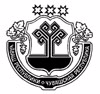 